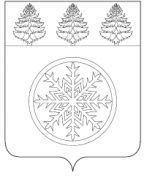 РОССИЙСКАЯ ФЕДЕРАЦИЯИРКУТСКАЯ ОБЛАСТЬАдминистрацияЗиминского городского муниципального образованияП О С Т А Н О В Л Е Н И Е                        от  12.07.2018                            Зима                          №  955О внесении изменений в муниципальнуюпрограмму Зиминского городскогомуниципального образования «Жилищно-коммунальное хозяйство» на 2016-2020 гг.	В связи с изменением объемов финансирования, в соответствии со статьей 179 Бюджетного кодекса Российской Федерации, руководствуясь статьей 28 Устава Зиминского городского муниципального образования,ПОСТАНОВЛЯЮ:	1. Внести в муниципальную программу Зиминского городского муниципального образования «Жилищно-коммунальное хозяйство» на 2016-2020 гг. (далее - Программа), утвержденную постановлением администрации Зиминского городского муниципального образования от 25.08.2015 г. № 1536а, следующие изменения:1.1 В пункте 1 Программы «Паспорт муниципальной программы Зиминского городского муниципального образования «Жилищно-коммунальное хозяйство» на 2016-2020 гг.» строку «Объемы и источники финансирования муниципальной программы» изложить в новой редакции:         1.2  Пункт 6 Программы  «Сроки реализации и ресурсное обеспечение муниципальной программы» изложить в новой редакции:Сроки реализации и ресурсное обеспечение муниципальной программыМуниципальная программа будет реализовываться в период с 2016 по 2020 годы. Основными источниками финансирования программы являются:- средства областного бюджета;- средства местного бюджета;-  внебюджетные источники.                                                                                                                         Таблица 11.3  Пункт 7 Программы «Мероприятия Программы» изложить в новой редакции:7.МЕРОПРИЯТИЯ ПРОГРАММЫ           2. Пункт  11.4. Подпрограммы 4  «Благоустройство» на 2016-2020 гг.   изложить в новой редакции (Приложение 1);          3. Контроль исполнения настоящего постановления возложить на заместителя мэра городского округа по вопросам жилищно-коммунального хозяйства Н. А.Соловьёва.Мэр  Зиминского городского муниципального образования                                                                            А.Н. КоноваловПервый заместитель мэра городского округа                                                                                                         ___________ А.В. Гудов «___»__________ 2018г.Управляющий делами администрации                                          __________ С.В. Потемкина«___»__________ 2018 г.Начальник управления правовой,кадровой и организационной работы                                           ___________ Л.Е. Абуздина«___»__________ 2018 г.Начальник управления по финансами налогам администрации                                                             ____________О.Н. Семерак«___»__________ 2018 г.Начальник управления экономическойи инвестиционной политики                                                        ____________Л.В. Степанова«___»__________ 2018 г.Заместитель мэра городского округапо вопросам жилищно-коммунального хозяйства                     ____________Н.А. Соловьев«___»__________ 2018 г. Председатель комитета имущественныхотношений, архитектуры и градостроительства  администрации ЗГМО                                                                 ___________ С.В. Беляевский                                                          «___»__________ 2018г.Исп. Д.А. ПолыновТел. 3-30-76Объемы и источники финансирования муниципальной программы                                                                                                (тыс.руб.)Сроки реализацииВсего по программе, тыс. руб.2016 г.2017 г.2018 г.2019 г.2020 г.Общий объем финансирования, в т.ч.210979,241438,5033359,3053726,6041270,4041184,40областной бюджет56159,2015423,107347,5013388,6010000,010000,0местный бюджет142702,3021689,7021809,8036748,0031270,0031184,40внебюджетные источники12117,704325,704202,003590,0000№ п/пНаименование программы, подпрограммы, ведомственной целевой программы, мероприятияРезультатОтветственный исполнительСрок исполненияОбъем финансированиятыс.рубв т. ч. планируемое привлечение из:тыс.рубв т. ч. планируемое привлечение из:тыс.рубв т. ч. планируемое привлечение из:тыс.руб№ п/пНаименование программы, подпрограммы, ведомственной целевой программы, мероприятияРезультатОтветственный исполнительСрок исполненияОбъем финансированиятыс.рубобл. бюджетамест. бюджетавнебюдж. источников (средств предприятий)Муниципальная программа "Жилищно-коммунальное хозяйство" на 2016-2020гг. Повышение эффективности использования энергетических ресурсов; повышение надежности функционирования систем теплоснабжения, водоснабжения, водоотведения;сокращение тепловых потерь; увеличение доли многоквартирных домов, в которых проведен капитальный ремонт общего имущества;   увеличение площади отремонтированного жилищного фонда;благоустройство территорий; улучшение условий отдыха жителей; улучшение экологической обстановки. комитет ЖКХ, транспорта и связи администрации  ЗГМОВсего210979,256159,20142702,3012117,70Муниципальная программа "Жилищно-коммунальное хозяйство" на 2016-2020гг. Повышение эффективности использования энергетических ресурсов; повышение надежности функционирования систем теплоснабжения, водоснабжения, водоотведения;сокращение тепловых потерь; увеличение доли многоквартирных домов, в которых проведен капитальный ремонт общего имущества;   увеличение площади отремонтированного жилищного фонда;благоустройство территорий; улучшение условий отдыха жителей; улучшение экологической обстановки. комитет ЖКХ, транспорта и связи администрации  ЗГМО201641438,5015423,1021689,704325,70Муниципальная программа "Жилищно-коммунальное хозяйство" на 2016-2020гг. Повышение эффективности использования энергетических ресурсов; повышение надежности функционирования систем теплоснабжения, водоснабжения, водоотведения;сокращение тепловых потерь; увеличение доли многоквартирных домов, в которых проведен капитальный ремонт общего имущества;   увеличение площади отремонтированного жилищного фонда;благоустройство территорий; улучшение условий отдыха жителей; улучшение экологической обстановки. комитет ЖКХ, транспорта и связи администрации  ЗГМО201733359,307347,5021809,804202,00Муниципальная программа "Жилищно-коммунальное хозяйство" на 2016-2020гг. Повышение эффективности использования энергетических ресурсов; повышение надежности функционирования систем теплоснабжения, водоснабжения, водоотведения;сокращение тепловых потерь; увеличение доли многоквартирных домов, в которых проведен капитальный ремонт общего имущества;   увеличение площади отремонтированного жилищного фонда;благоустройство территорий; улучшение условий отдыха жителей; улучшение экологической обстановки. комитет ЖКХ, транспорта и связи администрации  ЗГМО201853726,6013388,6036748,003590,00Муниципальная программа "Жилищно-коммунальное хозяйство" на 2016-2020гг. Повышение эффективности использования энергетических ресурсов; повышение надежности функционирования систем теплоснабжения, водоснабжения, водоотведения;сокращение тепловых потерь; увеличение доли многоквартирных домов, в которых проведен капитальный ремонт общего имущества;   увеличение площади отремонтированного жилищного фонда;благоустройство территорий; улучшение условий отдыха жителей; улучшение экологической обстановки. комитет ЖКХ, транспорта и связи администрации  ЗГМО201941270,4010000,0031270,400,00Муниципальная программа "Жилищно-коммунальное хозяйство" на 2016-2020гг. Повышение эффективности использования энергетических ресурсов; повышение надежности функционирования систем теплоснабжения, водоснабжения, водоотведения;сокращение тепловых потерь; увеличение доли многоквартирных домов, в которых проведен капитальный ремонт общего имущества;   увеличение площади отремонтированного жилищного фонда;благоустройство территорий; улучшение условий отдыха жителей; улучшение экологической обстановки. комитет ЖКХ, транспорта и связи администрации  ЗГМО202041184,4010000,0031184,400,00 Подпрограмма: «Энергосбережение и повышение энергетической эффективности на территории Зиминского городского муниципального образования на 2016-2020 гг.» Повышение эффективности использования энергетических ресурсов на территории Зиминского городского муниципального образованияКомитет ЖКХ, транспорта и связи администрации  ЗГМОВсего9147,700,007583,701564,00 Подпрограмма: «Энергосбережение и повышение энергетической эффективности на территории Зиминского городского муниципального образования на 2016-2020 гг.» Повышение эффективности использования энергетических ресурсов на территории Зиминского городского муниципального образованияКомитет ЖКХ, транспорта и связи администрации  ЗГМО20161150,600,00695,60455,00 Подпрограмма: «Энергосбережение и повышение энергетической эффективности на территории Зиминского городского муниципального образования на 2016-2020 гг.» Повышение эффективности использования энергетических ресурсов на территории Зиминского городского муниципального образованияКомитет ЖКХ, транспорта и связи администрации  ЗГМО20171307,100,00788,10519,00 Подпрограмма: «Энергосбережение и повышение энергетической эффективности на территории Зиминского городского муниципального образования на 2016-2020 гг.» Повышение эффективности использования энергетических ресурсов на территории Зиминского городского муниципального образованияКомитет ЖКХ, транспорта и связи администрации  ЗГМО20183990,000,003400,00590,00 Подпрограмма: «Энергосбережение и повышение энергетической эффективности на территории Зиминского городского муниципального образования на 2016-2020 гг.» Повышение эффективности использования энергетических ресурсов на территории Зиминского городского муниципального образованияКомитет ЖКХ, транспорта и связи администрации  ЗГМО20191350,000,001350,000,00 Подпрограмма: «Энергосбережение и повышение энергетической эффективности на территории Зиминского городского муниципального образования на 2016-2020 гг.» Повышение эффективности использования энергетических ресурсов на территории Зиминского городского муниципального образованияКомитет ЖКХ, транспорта и связи администрации  ЗГМО20201350,000,001350,000,001.Энергосбережение в сфере теплоснабженияСнижение тепловых потерь, экономия потребления электрической энергии, актуализация схем теплоснабжениякомитет ЖКХ, транспорта и связи администрации  ЗГМОВсего:3874,700,003874,700,001.Энергосбережение в сфере теплоснабженияСнижение тепловых потерь, экономия потребления электрической энергии, актуализация схем теплоснабжениякомитет ЖКХ, транспорта и связи администрации  ЗГМО2016416,200,00416,200,001.Энергосбережение в сфере теплоснабженияСнижение тепловых потерь, экономия потребления электрической энергии, актуализация схем теплоснабжениякомитет ЖКХ, транспорта и связи администрации  ЗГМО2017308,500,00308,500,001.Энергосбережение в сфере теплоснабженияСнижение тепловых потерь, экономия потребления электрической энергии, актуализация схем теплоснабжениякомитет ЖКХ, транспорта и связи администрации  ЗГМО20181100,000,001100,000,001.Энергосбережение в сфере теплоснабженияСнижение тепловых потерь, экономия потребления электрической энергии, актуализация схем теплоснабжениякомитет ЖКХ, транспорта и связи администрации  ЗГМО20191200,000,001200,000,001.Энергосбережение в сфере теплоснабженияСнижение тепловых потерь, экономия потребления электрической энергии, актуализация схем теплоснабжениякомитет ЖКХ, транспорта и связи администрации  ЗГМО2020850,000,00850,000,002.Энергосбережение в сфере водоснабженияСнижение тепловых потерь, экономия потребления электрической энергии,экономия водных ресурсовкомитет ЖКХ, транспорта и связи администрации  ЗГМО, ООО "Водоснабжение"Всего:1237,000,001237,000,002.Энергосбережение в сфере водоснабженияСнижение тепловых потерь, экономия потребления электрической энергии,экономия водных ресурсовкомитет ЖКХ, транспорта и связи администрации  ЗГМО, ООО "Водоснабжение"2016184,400,00184,400,002.Энергосбережение в сфере водоснабженияСнижение тепловых потерь, экономия потребления электрической энергии,экономия водных ресурсовкомитет ЖКХ, транспорта и связи администрации  ЗГМО, ООО "Водоснабжение"2017252,600,00252,600,002.Энергосбережение в сфере водоснабженияСнижение тепловых потерь, экономия потребления электрической энергии,экономия водных ресурсовкомитет ЖКХ, транспорта и связи администрации  ЗГМО, ООО "Водоснабжение"2018800,000,00800,000,002.Энергосбережение в сфере водоснабженияСнижение тепловых потерь, экономия потребления электрической энергии,экономия водных ресурсовкомитет ЖКХ, транспорта и связи администрации  ЗГМО, ООО "Водоснабжение"20190,000,000,000,002.Энергосбережение в сфере водоснабженияСнижение тепловых потерь, экономия потребления электрической энергии,экономия водных ресурсовкомитет ЖКХ, транспорта и связи администрации  ЗГМО, ООО "Водоснабжение"20200,000,000,000,003.Энергосбережение в сфере водоотведенияСнижение тепловых потерь, экономия потребления электрической энергиикомитет ЖКХ, транспорта и связи администрации  ЗГМО, ООО "Водоотведение"Всего:595,000,00595,000,003.Энергосбережение в сфере водоотведенияСнижение тепловых потерь, экономия потребления электрической энергиикомитет ЖКХ, транспорта и связи администрации  ЗГМО, ООО "Водоотведение"201695,000,0095,000,003.Энергосбережение в сфере водоотведенияСнижение тепловых потерь, экономия потребления электрической энергиикомитет ЖКХ, транспорта и связи администрации  ЗГМО, ООО "Водоотведение"20170,000,000,000,003.Энергосбережение в сфере водоотведенияСнижение тепловых потерь, экономия потребления электрической энергиикомитет ЖКХ, транспорта и связи администрации  ЗГМО, ООО "Водоотведение"2018500,000,00500,000,003.Энергосбережение в сфере водоотведенияСнижение тепловых потерь, экономия потребления электрической энергиикомитет ЖКХ, транспорта и связи администрации  ЗГМО, ООО "Водоотведение"20190,000,000,000,003.Энергосбережение в сфере водоотведенияСнижение тепловых потерь, экономия потребления электрической энергиикомитет ЖКХ, транспорта и связи администрации  ЗГМО, ООО "Водоотведение"20200,000,000,000,004.Энергосбережение в жилищном фонде Экономия энергетических ресурсов, снижение тепловых потерь, повышение срока эксплуатации сетейООО УК "Восточная";ООО "Атол", ООО "Стандарт", ООО "Комфорт", ООО "Уютный дом"Всего:1564,000,000,001564,004.Энергосбережение в жилищном фонде Экономия энергетических ресурсов, снижение тепловых потерь, повышение срока эксплуатации сетейООО УК "Восточная";ООО "Атол", ООО "Стандарт", ООО "Комфорт", ООО "Уютный дом"2016455,000,000,00455,004.Энергосбережение в жилищном фонде Экономия энергетических ресурсов, снижение тепловых потерь, повышение срока эксплуатации сетейООО УК "Восточная";ООО "Атол", ООО "Стандарт", ООО "Комфорт", ООО "Уютный дом"2017519,000,000,00519,004.Энергосбережение в жилищном фонде Экономия энергетических ресурсов, снижение тепловых потерь, повышение срока эксплуатации сетейООО УК "Восточная";ООО "Атол", ООО "Стандарт", ООО "Комфорт", ООО "Уютный дом"2018590,000,000,00590,004.Энергосбережение в жилищном фонде Экономия энергетических ресурсов, снижение тепловых потерь, повышение срока эксплуатации сетейООО УК "Восточная";ООО "Атол", ООО "Стандарт", ООО "Комфорт", ООО "Уютный дом"20190,000,000,000,004.Энергосбережение в жилищном фонде Экономия энергетических ресурсов, снижение тепловых потерь, повышение срока эксплуатации сетейООО УК "Восточная";ООО "Атол", ООО "Стандарт", ООО "Комфорт", ООО "Уютный дом"20200,000,000,000,005.Энергосбережение в бюджетной сфереЭкономия энергетических ресурсов, учет потребления горячей воды и тепловой энергии, экономия энергоресурсовКомитет по образованию администрации ЗГМО; Управление по развитию культурной сферы и библиотечного обслуживания администрации  ЗГМО; комитет ЖКХ, транспорта и связи администрации  ЗГМОВсего:1877,000,001877,000,005.Энергосбережение в бюджетной сфереЭкономия энергетических ресурсов, учет потребления горячей воды и тепловой энергии, экономия энергоресурсовКомитет по образованию администрации ЗГМО; Управление по развитию культурной сферы и библиотечного обслуживания администрации  ЗГМО; комитет ЖКХ, транспорта и связи администрации  ЗГМО20160,000,000,000,005.Энергосбережение в бюджетной сфереЭкономия энергетических ресурсов, учет потребления горячей воды и тепловой энергии, экономия энергоресурсовКомитет по образованию администрации ЗГМО; Управление по развитию культурной сферы и библиотечного обслуживания администрации  ЗГМО; комитет ЖКХ, транспорта и связи администрации  ЗГМО2017227,000,00227,000,005.Энергосбережение в бюджетной сфереЭкономия энергетических ресурсов, учет потребления горячей воды и тепловой энергии, экономия энергоресурсовКомитет по образованию администрации ЗГМО; Управление по развитию культурной сферы и библиотечного обслуживания администрации  ЗГМО; комитет ЖКХ, транспорта и связи администрации  ЗГМО20181000,000,001000,000,005.Энергосбережение в бюджетной сфереЭкономия энергетических ресурсов, учет потребления горячей воды и тепловой энергии, экономия энергоресурсовКомитет по образованию администрации ЗГМО; Управление по развитию культурной сферы и библиотечного обслуживания администрации  ЗГМО; комитет ЖКХ, транспорта и связи администрации  ЗГМО2019150,000,00150,000,005.Энергосбережение в бюджетной сфереЭкономия энергетических ресурсов, учет потребления горячей воды и тепловой энергии, экономия энергоресурсовКомитет по образованию администрации ЗГМО; Управление по развитию культурной сферы и библиотечного обслуживания администрации  ЗГМО; комитет ЖКХ, транспорта и связи администрации  ЗГМО2020500,000,00500,000,00Подпрограмма «Подготовка объектов коммунальной инфраструктуры к отопительному сезону» на 2016-2020гг.                                                всего: Повышение надежности функционирования систем теплоснабжения водоснабжения, водоотведения,                сокращение тепловых потерь                                 комитет ЖКХ, транспорта и связи администрации  ЗГМОВсего101189,5052306,4038329,4010553,70Подпрограмма «Подготовка объектов коммунальной инфраструктуры к отопительному сезону» на 2016-2020гг.                                                всего: Повышение надежности функционирования систем теплоснабжения водоснабжения, водоотведения,                сокращение тепловых потерь                                 комитет ЖКХ, транспорта и связи администрации  ЗГМО201622310,2011570,306869,203870,70Подпрограмма «Подготовка объектов коммунальной инфраструктуры к отопительному сезону» на 2016-2020гг.                                                всего: Повышение надежности функционирования систем теплоснабжения водоснабжения, водоотведения,                сокращение тепловых потерь                                 комитет ЖКХ, транспорта и связи администрации  ЗГМО201717923,707347,506893,203683,00Подпрограмма «Подготовка объектов коммунальной инфраструктуры к отопительному сезону» на 2016-2020гг.                                                всего: Повышение надежности функционирования систем теплоснабжения водоснабжения, водоотведения,                сокращение тепловых потерь                                 комитет ЖКХ, транспорта и связи администрации  ЗГМО201824955,6013388,608567,003000,00Подпрограмма «Подготовка объектов коммунальной инфраструктуры к отопительному сезону» на 2016-2020гг.                                                всего: Повышение надежности функционирования систем теплоснабжения водоснабжения, водоотведения,                сокращение тепловых потерь                                 комитет ЖКХ, транспорта и связи администрации  ЗГМО201918000,0010000,008000,000,00Подпрограмма «Подготовка объектов коммунальной инфраструктуры к отопительному сезону» на 2016-2020гг.                                                всего: Повышение надежности функционирования систем теплоснабжения водоснабжения, водоотведения,                сокращение тепловых потерь                                 комитет ЖКХ, транспорта и связи администрации  ЗГМО202018000,0010000,008000,000,001.Капитальный ремонт котельного оборудования и инженерных сетей теплоснабженияПовышение надежности функционирования систем теплоснабжения, сокращение тепловых потерьООО "Зиматеплоэнерго";  ООО "Энергия";  комитет ЖКХ, транспорта и связи администрации  ЗГМОВсего:53371,3031747,5011070,1010553,701.Капитальный ремонт котельного оборудования и инженерных сетей теплоснабженияПовышение надежности функционирования систем теплоснабжения, сокращение тепловых потерьООО "Зиматеплоэнерго";  ООО "Энергия";  комитет ЖКХ, транспорта и связи администрации  ЗГМО20166078,700,002208,003870,701.Капитальный ремонт котельного оборудования и инженерных сетей теплоснабженияПовышение надежности функционирования систем теплоснабжения, сокращение тепловых потерьООО "Зиматеплоэнерго";  ООО "Энергия";  комитет ЖКХ, транспорта и связи администрации  ЗГМО201712892,607347,501862,103683,001.Капитальный ремонт котельного оборудования и инженерных сетей теплоснабженияПовышение надежности функционирования систем теплоснабжения, сокращение тепловых потерьООО "Зиматеплоэнерго";  ООО "Энергия";  комитет ЖКХ, транспорта и связи администрации  ЗГМО20189400,004400,002000,003000,001.Капитальный ремонт котельного оборудования и инженерных сетей теплоснабженияПовышение надежности функционирования систем теплоснабжения, сокращение тепловых потерьООО "Зиматеплоэнерго";  ООО "Энергия";  комитет ЖКХ, транспорта и связи администрации  ЗГМО201911500,0010000,001500,000,001.Капитальный ремонт котельного оборудования и инженерных сетей теплоснабженияПовышение надежности функционирования систем теплоснабжения, сокращение тепловых потерьООО "Зиматеплоэнерго";  ООО "Энергия";  комитет ЖКХ, транспорта и связи администрации  ЗГМО202013500,0010000,003500,000,002.Капитальный ремонт объектов и инженерных сетей водоснабженияПовышение надежности систем водоснабженияООО "Водоснабжение";   комитет ЖКХ, транспорта и связи администрации  ЗГМОВсего:37037,8012558,9024478,900,002.Капитальный ремонт объектов и инженерных сетей водоснабженияПовышение надежности систем водоснабженияООО "Водоснабжение";   комитет ЖКХ, транспорта и связи администрации  ЗГМО201616231,5011570,304661,200,002.Капитальный ремонт объектов и инженерных сетей водоснабженияПовышение надежности систем водоснабженияООО "Водоснабжение";   комитет ЖКХ, транспорта и связи администрации  ЗГМО20173750,700,003750,700,002.Капитальный ремонт объектов и инженерных сетей водоснабженияПовышение надежности систем водоснабженияООО "Водоснабжение";   комитет ЖКХ, транспорта и связи администрации  ЗГМО20187055,60988,606067,000,002.Капитальный ремонт объектов и инженерных сетей водоснабженияПовышение надежности систем водоснабженияООО "Водоснабжение";   комитет ЖКХ, транспорта и связи администрации  ЗГМО20196000,000,006000,000,002.Капитальный ремонт объектов и инженерных сетей водоснабженияПовышение надежности систем водоснабженияООО "Водоснабжение";   комитет ЖКХ, транспорта и связи администрации  ЗГМО20204000,000,004000,000,003.Капитальный ремонт КНС инженерных сетей водоотведенияПовышение надежности систем водоотведенияООО "Водоотведение";    комитет ЖКХ, транспорта и связи администрации  ЗГМОВсего:10780,408000,002780,400,003.Капитальный ремонт КНС инженерных сетей водоотведенияПовышение надежности систем водоотведенияООО "Водоотведение";    комитет ЖКХ, транспорта и связи администрации  ЗГМО20160,000,000,000,003.Капитальный ремонт КНС инженерных сетей водоотведенияПовышение надежности систем водоотведенияООО "Водоотведение";    комитет ЖКХ, транспорта и связи администрации  ЗГМО20171280,400,001280,400,003.Капитальный ремонт КНС инженерных сетей водоотведенияПовышение надежности систем водоотведенияООО "Водоотведение";    комитет ЖКХ, транспорта и связи администрации  ЗГМО20188500,008000,00500,000,003.Капитальный ремонт КНС инженерных сетей водоотведенияПовышение надежности систем водоотведенияООО "Водоотведение";    комитет ЖКХ, транспорта и связи администрации  ЗГМО2019500,000,00500,000,003.Капитальный ремонт КНС инженерных сетей водоотведенияПовышение надежности систем водоотведенияООО "Водоотведение";    комитет ЖКХ, транспорта и связи администрации  ЗГМО2020500,000,00500,000,00Подпрограмма "Капитальный ремонт общего имущества многоквартирных домов и муниципального жилищного фонда на территории Зиминского городского муниципального образования" на 2016-2020гг.                  Доля многоквартирных домов, в которых проведен капитальный ремонт общего имущества - 17% Количество граждан, улучшивших свои жилищные условия: 72 чел.                                Площадь отремонтированного жилищного фонда: 1534,4 м2комитет ЖКХ, транспорта и связи администрации  ЗГМОВсего20442,200,0020442,200,00Подпрограмма "Капитальный ремонт общего имущества многоквартирных домов и муниципального жилищного фонда на территории Зиминского городского муниципального образования" на 2016-2020гг.                  Доля многоквартирных домов, в которых проведен капитальный ремонт общего имущества - 17% Количество граждан, улучшивших свои жилищные условия: 72 чел.                                Площадь отремонтированного жилищного фонда: 1534,4 м2комитет ЖКХ, транспорта и связи администрации  ЗГМО20163876,600,003876,600,00Подпрограмма "Капитальный ремонт общего имущества многоквартирных домов и муниципального жилищного фонда на территории Зиминского городского муниципального образования" на 2016-2020гг.                  Доля многоквартирных домов, в которых проведен капитальный ремонт общего имущества - 17% Количество граждан, улучшивших свои жилищные условия: 72 чел.                                Площадь отремонтированного жилищного фонда: 1534,4 м2комитет ЖКХ, транспорта и связи администрации  ЗГМО20175399,800,005399,800,00Подпрограмма "Капитальный ремонт общего имущества многоквартирных домов и муниципального жилищного фонда на территории Зиминского городского муниципального образования" на 2016-2020гг.                  Доля многоквартирных домов, в которых проведен капитальный ремонт общего имущества - 17% Количество граждан, улучшивших свои жилищные условия: 72 чел.                                Площадь отремонтированного жилищного фонда: 1534,4 м2комитет ЖКХ, транспорта и связи администрации  ЗГМО20183811,000,003811,000,00Подпрограмма "Капитальный ремонт общего имущества многоквартирных домов и муниципального жилищного фонда на территории Зиминского городского муниципального образования" на 2016-2020гг.                  Доля многоквартирных домов, в которых проведен капитальный ремонт общего имущества - 17% Количество граждан, улучшивших свои жилищные условия: 72 чел.                                Площадь отремонтированного жилищного фонда: 1534,4 м2комитет ЖКХ, транспорта и связи администрации  ЗГМО20193720,400,003720,400,00Подпрограмма "Капитальный ремонт общего имущества многоквартирных домов и муниципального жилищного фонда на территории Зиминского городского муниципального образования" на 2016-2020гг.                  Доля многоквартирных домов, в которых проведен капитальный ремонт общего имущества - 17% Количество граждан, улучшивших свои жилищные условия: 72 чел.                                Площадь отремонтированного жилищного фонда: 1534,4 м2комитет ЖКХ, транспорта и связи администрации  ЗГМО20203634,400,003634,400,001.Оплата взносов на капитальный ремонт общего имущества в многоквартирных домах, в части жилых и нежилых помещений, расположенных в многоквартирных домах и находящихся в муниципальной собственностиПоддержание общего имущества МКД в состоянии, соответсвующем  действующим нормам санитарного состояния и пожарной безопастностикомитет ЖКХ, транспорта и связи администрации  ЗГМОВсего:11008,900,0011008,900,001.Оплата взносов на капитальный ремонт общего имущества в многоквартирных домах, в части жилых и нежилых помещений, расположенных в многоквартирных домах и находящихся в муниципальной собственностиПоддержание общего имущества МКД в состоянии, соответсвующем  действующим нормам санитарного состояния и пожарной безопастностикомитет ЖКХ, транспорта и связи администрации  ЗГМО20162006,600,002006,600,001.Оплата взносов на капитальный ремонт общего имущества в многоквартирных домах, в части жилых и нежилых помещений, расположенных в многоквартирных домах и находящихся в муниципальной собственностиПоддержание общего имущества МКД в состоянии, соответсвующем  действующим нормам санитарного состояния и пожарной безопастностикомитет ЖКХ, транспорта и связи администрации  ЗГМО20173836,500,003836,500,001.Оплата взносов на капитальный ремонт общего имущества в многоквартирных домах, в части жилых и нежилых помещений, расположенных в многоквартирных домах и находящихся в муниципальной собственностиПоддержание общего имущества МКД в состоянии, соответсвующем  действующим нормам санитарного состояния и пожарной безопастностикомитет ЖКХ, транспорта и связи администрации  ЗГМО20181811,000,001811,000,001.Оплата взносов на капитальный ремонт общего имущества в многоквартирных домах, в части жилых и нежилых помещений, расположенных в многоквартирных домах и находящихся в муниципальной собственностиПоддержание общего имущества МКД в состоянии, соответсвующем  действующим нормам санитарного состояния и пожарной безопастностикомитет ЖКХ, транспорта и связи администрации  ЗГМО20191720,400,001720,400,001.Оплата взносов на капитальный ремонт общего имущества в многоквартирных домах, в части жилых и нежилых помещений, расположенных в многоквартирных домах и находящихся в муниципальной собственностиПоддержание общего имущества МКД в состоянии, соответсвующем  действующим нормам санитарного состояния и пожарной безопастностикомитет ЖКХ, транспорта и связи администрации  ЗГМО20201634,400,001634,400,002.Капитальный ремонт  муниципального жилищного фондаПлощадь отремонтированного жилищного фонда: 1534.4 м2комитет ЖКХ, транспорта и связи администрации  ЗГМОВсего:9433,300,009433,300,002.Капитальный ремонт  муниципального жилищного фондаПлощадь отремонтированного жилищного фонда: 1534.4 м2комитет ЖКХ, транспорта и связи администрации  ЗГМО20161870,000,001870,000,002.Капитальный ремонт  муниципального жилищного фондаПлощадь отремонтированного жилищного фонда: 1534.4 м2комитет ЖКХ, транспорта и связи администрации  ЗГМО20171563,300,001563,300,002.Капитальный ремонт  муниципального жилищного фондаПлощадь отремонтированного жилищного фонда: 1534.4 м2комитет ЖКХ, транспорта и связи администрации  ЗГМО20182000,000,002000,000,002.Капитальный ремонт  муниципального жилищного фондаПлощадь отремонтированного жилищного фонда: 1534.4 м2комитет ЖКХ, транспорта и связи администрации  ЗГМО20192000,000,002000,000,002.Капитальный ремонт  муниципального жилищного фондаПлощадь отремонтированного жилищного фонда: 1534.4 м2комитет ЖКХ, транспорта и связи администрации  ЗГМО20202000,000,002000,000,00Муниципальная Подпрограмма: "Благоустройство" на 2016 - 2020 гг.Всего80199,803852,8076347,000,00Муниципальная Подпрограмма: "Благоустройство" на 2016 - 2020 гг.201614101,103852,8010248,300,00Муниципальная Подпрограмма: "Благоустройство" на 2016 - 2020 гг.20178728,700,008728,700,00Муниципальная Подпрограмма: "Благоустройство" на 2016 - 2020 гг.2018        20970,000,0020970,000,00Муниципальная Подпрограмма: "Благоустройство" на 2016 - 2020 гг.201918200,000,0018200,000,00Муниципальная Подпрограмма: "Благоустройство" на 2016 - 2020 гг.202018200,000,0018200,000,001.Санитарная очистка городаУлучшение экологической обстановки, благоустройство и содержание в надлежащем порядке территорий городских кладбищ, снабжение жителей чистой питьевой водой соответствующего качествакомитет ЖКХ, транспорта и связи администрации  ЗГМО, комитет муниципальных отношений, архитектуры и градостроительства ЗГМОВсего63467,700,0063467,700,001.Санитарная очистка городаУлучшение экологической обстановки, благоустройство и содержание в надлежащем порядке территорий городских кладбищ, снабжение жителей чистой питьевой водой соответствующего качествакомитет ЖКХ, транспорта и связи администрации  ЗГМО, комитет муниципальных отношений, архитектуры и градостроительства ЗГМО20169555,000,009555,000,001.Санитарная очистка городаУлучшение экологической обстановки, благоустройство и содержание в надлежащем порядке территорий городских кладбищ, снабжение жителей чистой питьевой водой соответствующего качествакомитет ЖКХ, транспорта и связи администрации  ЗГМО, комитет муниципальных отношений, архитектуры и градостроительства ЗГМО20176412,700,006412,700,001.Санитарная очистка городаУлучшение экологической обстановки, благоустройство и содержание в надлежащем порядке территорий городских кладбищ, снабжение жителей чистой питьевой водой соответствующего качествакомитет ЖКХ, транспорта и связи администрации  ЗГМО, комитет муниципальных отношений, архитектуры и градостроительства ЗГМО201815500,000,0015500,000,001.Санитарная очистка городаУлучшение экологической обстановки, благоустройство и содержание в надлежащем порядке территорий городских кладбищ, снабжение жителей чистой питьевой водой соответствующего качествакомитет ЖКХ, транспорта и связи администрации  ЗГМО, комитет муниципальных отношений, архитектуры и градостроительства ЗГМО201916000,000,0016000,000,001.Санитарная очистка городаУлучшение экологической обстановки, благоустройство и содержание в надлежащем порядке территорий городских кладбищ, снабжение жителей чистой питьевой водой соответствующего качествакомитет ЖКХ, транспорта и связи администрации  ЗГМО, комитет муниципальных отношений, архитектуры и градостроительства ЗГМО202016000,000,0016000,000,002.Благоустройство Создание благоприятных условий для организации отдыха жителей в парках и скверах, благоустройство городских территорийкомитет ЖКХ, транспорта и связи администрации  ЗГМО, комитет муниципальных отношений, архитектуры и градостроительства ЗГМОВсего14386,103852,8010533,300,002.Благоустройство Создание благоприятных условий для организации отдыха жителей в парках и скверах, благоустройство городских территорийкомитет ЖКХ, транспорта и связи администрации  ЗГМО, комитет муниципальных отношений, архитектуры и градостроительства ЗГМО20164446,103852,80593,300,002.Благоустройство Создание благоприятных условий для организации отдыха жителей в парках и скверах, благоустройство городских территорийкомитет ЖКХ, транспорта и связи администрации  ЗГМО, комитет муниципальных отношений, архитектуры и градостроительства ЗГМО20171970,000,001970,000,002.Благоустройство Создание благоприятных условий для организации отдыха жителей в парках и скверах, благоустройство городских территорийкомитет ЖКХ, транспорта и связи администрации  ЗГМО, комитет муниципальных отношений, архитектуры и градостроительства ЗГМО20181970,003970,00,001970,003970,00,002.Благоустройство Создание благоприятных условий для организации отдыха жителей в парках и скверах, благоустройство городских территорийкомитет ЖКХ, транспорта и связи администрации  ЗГМО, комитет муниципальных отношений, архитектуры и градостроительства ЗГМО20192000,000,002000,000,002.Благоустройство Создание благоприятных условий для организации отдыха жителей в парках и скверах, благоустройство городских территорийкомитет ЖКХ, транспорта и связи администрации  ЗГМО, комитет муниципальных отношений, архитектуры и градостроительства ЗГМО20202000,000,002000,000,003.Ликвидация несанкционированных свалокУлучшение экологической обстановкикомитет муниципальных отношений, архитектуры и градостроительства ЗГМОВсего2346,000,002346,000,003.Ликвидация несанкционированных свалокУлучшение экологической обстановкикомитет муниципальных отношений, архитектуры и градостроительства ЗГМО2016100,000,00100,000,003.Ликвидация несанкционированных свалокУлучшение экологической обстановкикомитет муниципальных отношений, архитектуры и градостроительства ЗГМО2017346,000,00346,000,003.Ликвидация несанкционированных свалокУлучшение экологической обстановкикомитет муниципальных отношений, архитектуры и градостроительства ЗГМО20181500,000,001500,000,003.Ликвидация несанкционированных свалокУлучшение экологической обстановкикомитет муниципальных отношений, архитектуры и градостроительства ЗГМО2019200,000,00200,000,003.Ликвидация несанкционированных свалокУлучшение экологической обстановкикомитет муниципальных отношений, архитектуры и градостроительства ЗГМО2020200,000,00200,000,00